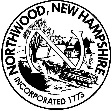 Northwood, NH Board of Selectmen Meeting AgendaNorthwood Town HallJune 17, 2019 –4:00 p.m.4:00p.m. Open Culvert Bids      Adjournment*Any person requiring interpretive or other accommodations is asked to contact the Town Office at least 48 hours prior to the start of the meeting.